Supplementary Information for:3D printing of PVDF/Photopolymer Resin Blends for Piezoelectric Pressure Sensing Application using Stereolithography TechniqueHoejin Kim1, Luis Carlos Delfin Manriquez1, Md Tariqul Islam2, Luis A. Chavez1, Jaime E. Regis1, Md Ariful Ahsan2, Juan C. Noveron2, Tzu-Liang B. Tseng3, Yirong Lin11Department of Mechanical Engineering, University of Texas at El Paso, El Paso 79968, United States2Department of Chemistry, University of Texas at El Paso, El Paso 79968, United States3Department of Industrial, Manufacturing, and Systems Engineering, University of Texas at El Paso, El Paso 79968, United StatesCorrespondence to Hoejin Kim (E-mail: hkim4@miners.utep.edu)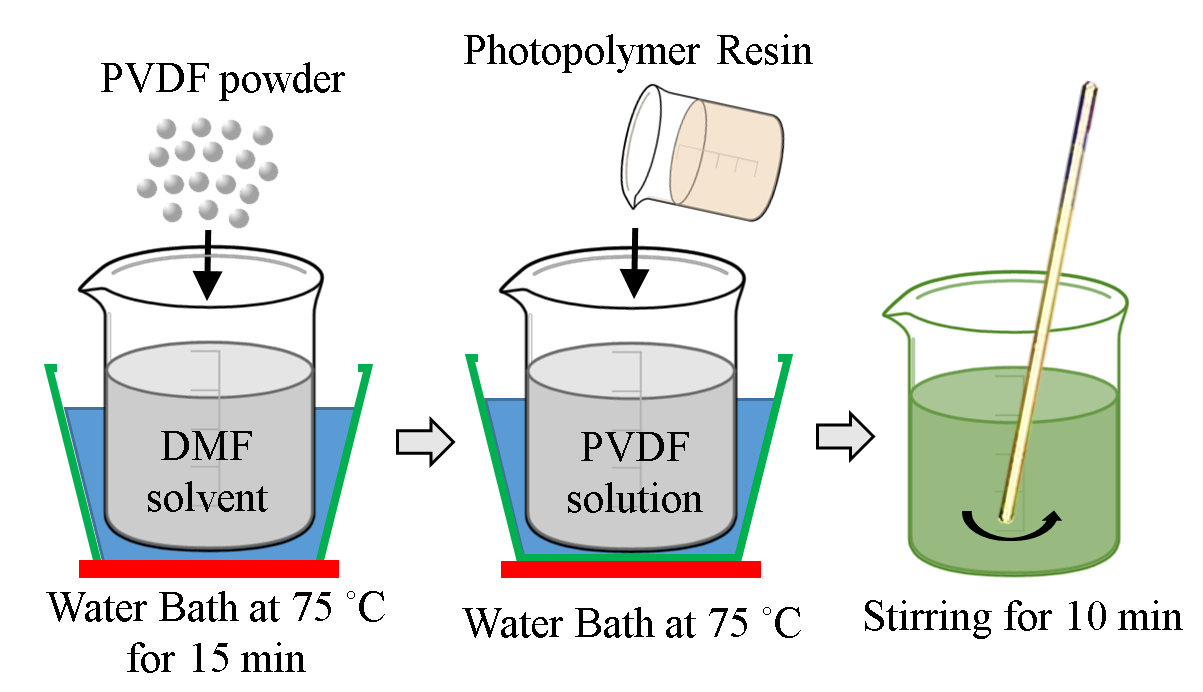 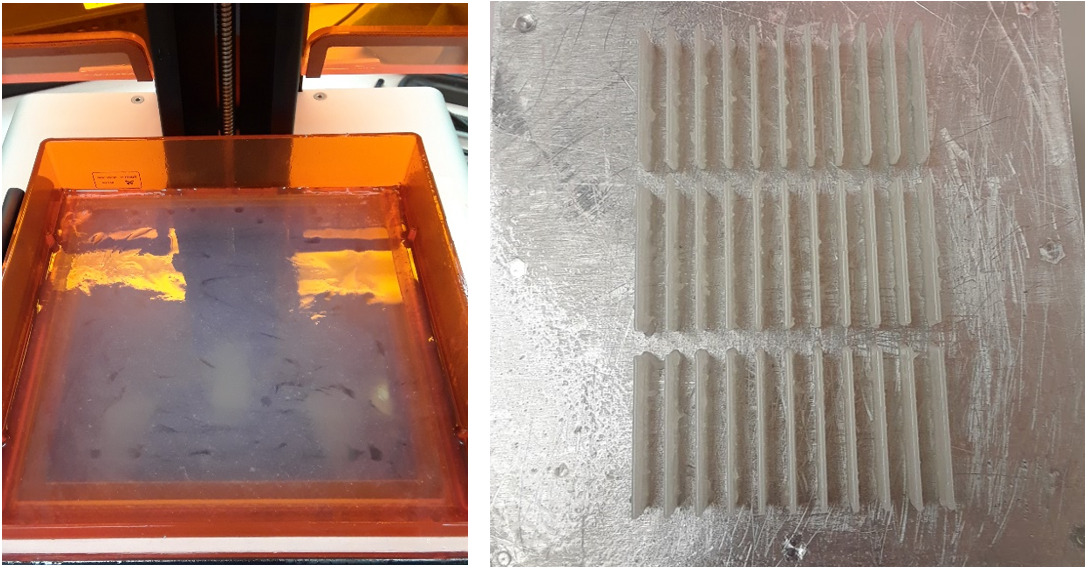 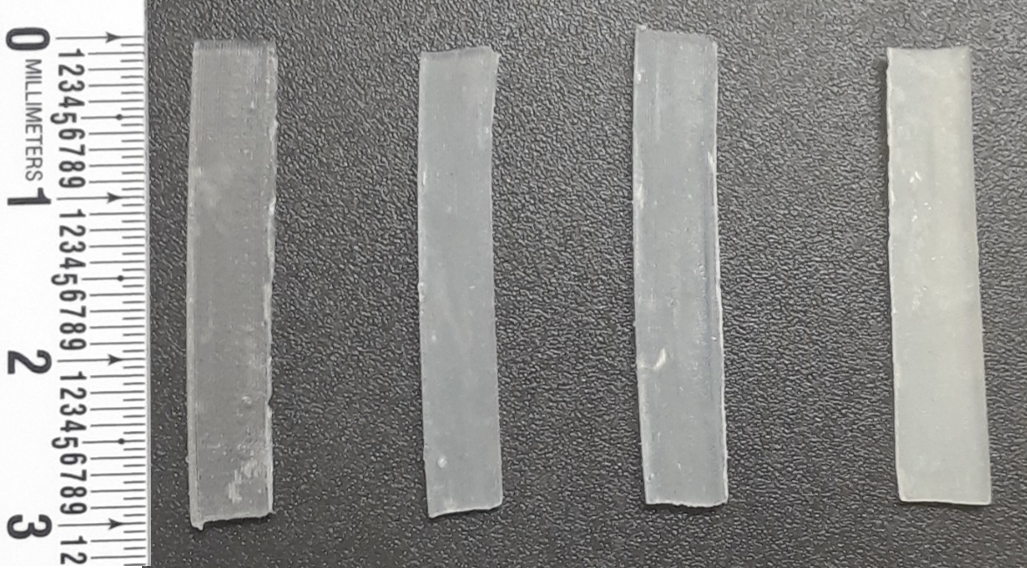 Figure S1. (a) Schematic illustration of the synthesis process for PVDF/PR composites, (b) composites resin placed in resin tank of the top-down projection-based SLA 3D printer and 3D printed composites samples on the to-down building platform, and (c) prepared samples for analyses (from left, pure PR, 1, 2.5, and 5wt.%-PVDF/PR).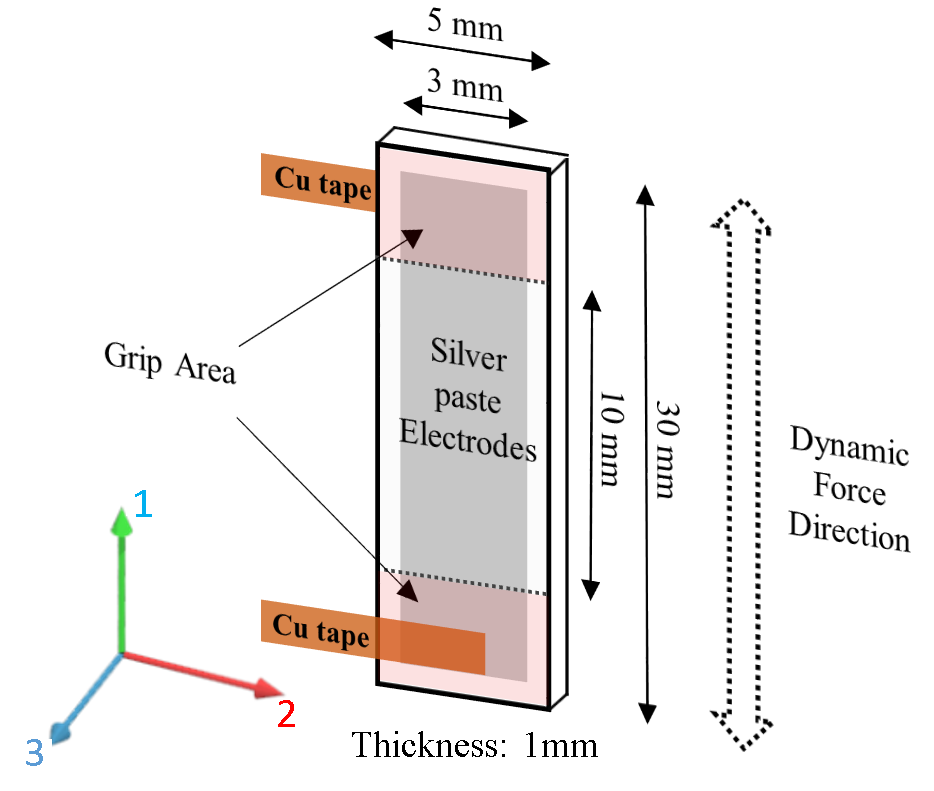 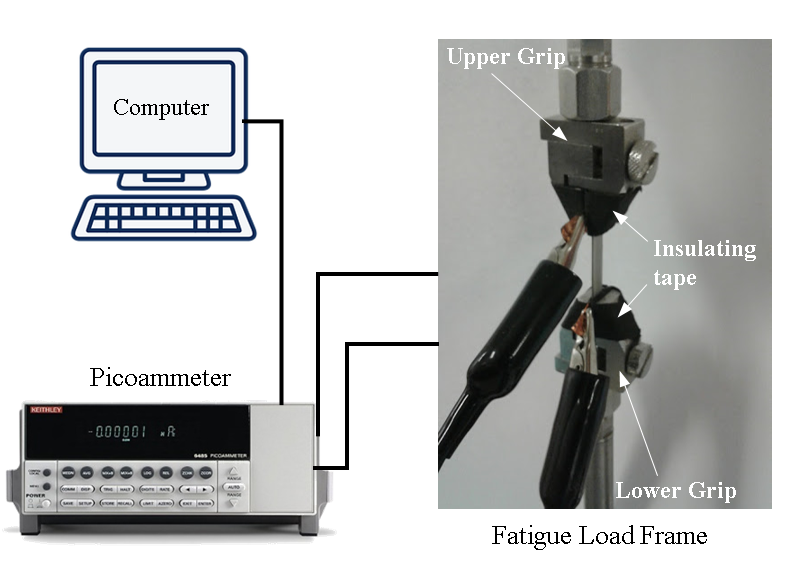 Figure S2. Schematic illustration of (a) sample and electrode design and (b) the experimental setup for piezoelectric output measurement.Figure S3. (a) XRD patterns and (b) FTIR spectra for pure PR, 1, 2, 4, and 5wt.%-PVDF/PR composites after electrical poling.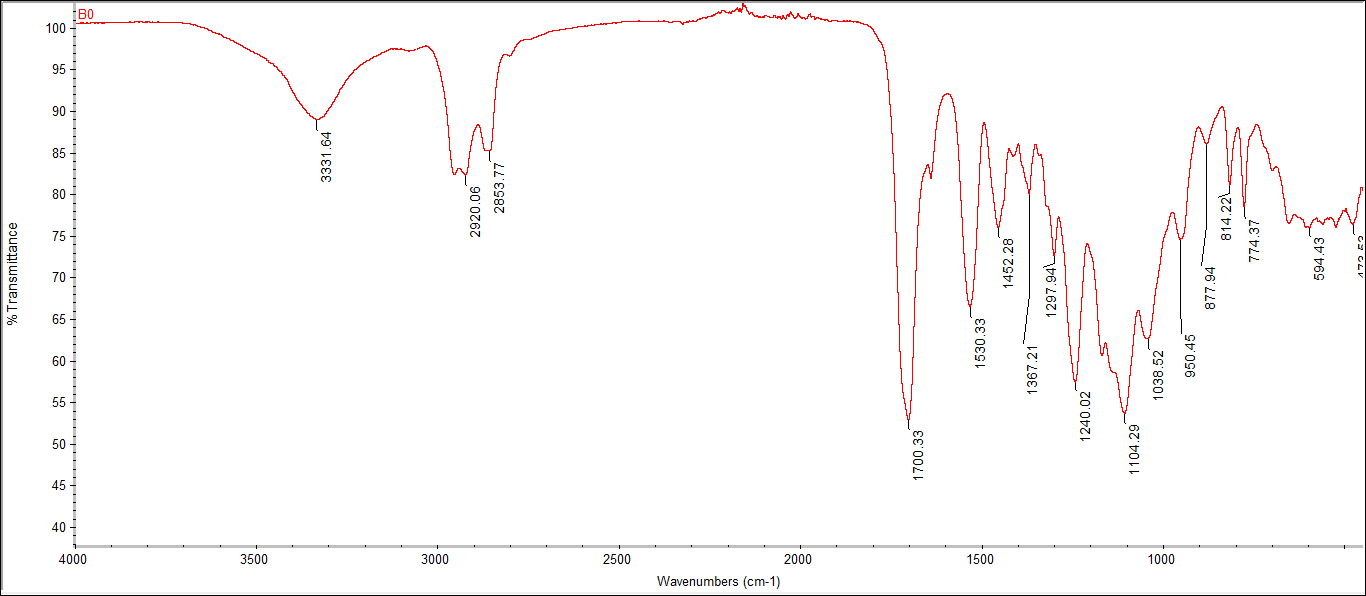 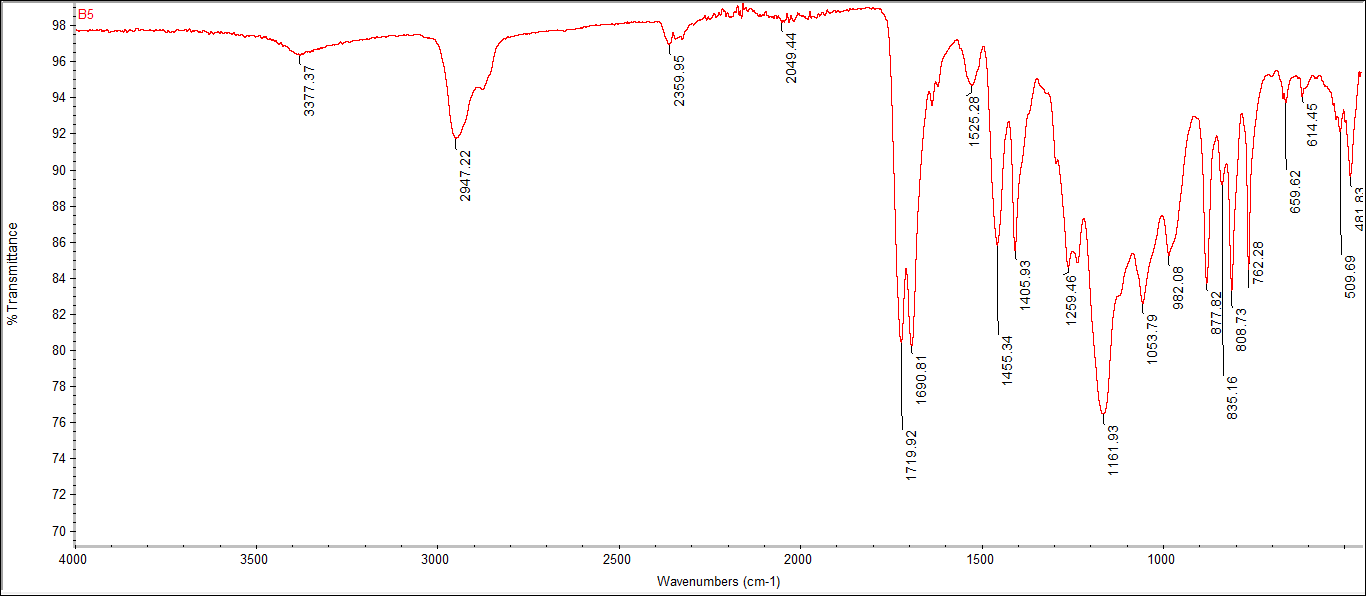 Figure S4. FTIR spectra of (a) pure photopolymer resin and (b) 5wt.%-PVDF/PR.